GRADSKO VIJEĆE							KLASA: 024-03/23-02/	15URBROJ: 2133-1-01/01-23-1					Karlovac, 7. prosinca 2023. godine 			Na temelju članka 35. Statuta Grada Karlovca („Glasnik Grada Karlovca“ broj 9/21. – potpuni tekst i 10/22.), članka 74. stavak 1., članka 75. stavak 1. i 2. i članka 76. Poslovnika Gradskog vijeća Grada Karlovca (Glasnik Grada Karlovca broj 9/21-potpuni tekst i 9/22) predsjednik Gradskog vijeća Grada Karlovca S   A   Z   I   V   A31. SJEDNICU GRADSKOG VIJEĆA GRADA KARLOVCA,ZA 14. PROSINCA 2023. GODINE (ČETVRTAK)S POČETKOM RADA U 8:00 SATIU VELIKOJ VIJEĆNICI GRADA KARLOVCABANJAVČIĆEVA 9, KARLOVACZa sjednicu predlažem sljedeći:D N E V N I   R E DUsvajanje skraćenog zapisnika sa 30. sjednice Gradskog vijeća Grada Karlovca,Zaključak o prihvaćanju Izvješća dječjeg Gradskog vijeća Grada Karlovca,Proračun Grada Karlovca za 2024. godinu s projekcijama za 2025.-2026. godinu,Odluka o izvršavanju proračuna Grada Karlovca za 2024. godinu,Program građenja komunalne infrastrukture u 2024. godini,Program očuvanja i obnove objekata i infrastrukture zaštićene spomeničke baštine unutar kulturno – povijesne cjeline u 2024. godini,Program održavanja komunalne infrastrukture u 2024. godini,Program korištenja naknade za zadržavanje nezakonito izgrađenih zgrada u prostoru u 2024. godini,Program utroška sredstava šumskog doprinosa u 2024. godini,Program poljoprivrede i ruralnog razvoja na području Grada Karlovca za 2024.god.,Program korištenja sredstava ostvarenih od raspolaganja poljoprivrednim zemljištem u vlasništvu Republike Hrvatske na području Grada Karlovca u 2024.god.,Program jačanja gospodarstva na području Grada Karlovca za 2024. godinu,Program mjera poticanja razvoja turizma na području grada Karlovca za 2024. godinu,Program financiranja zaštite od požara u 2024. godini,Program javnih potreba u predškolskom odgoju i obrazovanju za 2024. godinu,Program javnih potreba osnovnih škola iznad zakonskog standarda za 2024. godinu,Program javnih potreba u kulturi Grada Karlovca za 2024. godinu,Program javnih potreba u tehničkoj kulturi grada Karlovca za 2024. godinu,Program javnih potreba u sportu grada Karlovca za 2024. godinu,Program subvencija troškova stanovanja i drugih prava iz socijalne skrbi za 2024. godinu,Program za djecu i mlade za 2024. godinu,Prve izmjene i dopune Programa javnih potreba u kulturi Grada Karlovca za 2023. godinu,Treće izmjene i dopune Programa javnih potreba u sportu Grada Karlovca za 2023. godinu,Rezolucija o proglašenju Grada Karlovca sigurnim mjestom za žene,Odluka o kriterijima, mjerilima i načinu financiranja decentraliziranih funkcija u osnovnim školama na području grada Karlovca za 2024. godinu,Odluka o davanju suglasnosti na tekst Statuta ustanove Sportski objekti Karlovac,Odluka o usvajanju Strategije razvoja Većeg urbanog područja Karlovac za razdoblje 2021.–2027. i Akcijskog plana Strategije razvoja Većeg urbanog područja Karlovac za razdoblje 2023.-2025.,Odluka o koeficijentima za obračun plaća službenika i namještenika  u upravnim tijelima Grada Karlovca,Odluka o  određivanju plaće i drugih prava gradonačelnika i zamjenika gradonačelnika,Odluka o izmjenama i dopuni Odluke o naknadama članovima Gradskog vijeća Grada Karlovca i članovima radnih tijela Gradskog vijeća Grada Karlovca,Odluka o donošenju Analize stanja sustava civilne zaštite na području Grada Karlovca za 2023. godinu,Odluka o donošenju Plana razvoja sustava civilne zaštite na području Grada Karlovca za 2024. godinu s financijskim učincima za trogodišnje razdoblje 2024.-2026.,Odluka o donošenju Smjernica za organizaciju i razvoj sustava civilne zaštite na području Grada Karlovca za četverogodišnje razdoblje 2024.-2027.,Odluka o donošenju Izvješća o stanju zaštite od požara na području Grada Karlovca za 2023. godinu,Odluka o donošenju Provedbenog plana unapređenja zaštite od požara na području Grada Karlovca za 2024. godinu,Odluka o načinu financiranja vijeća nacionalnih manjina i predstavnika nacionalne manjine u Gradu Karlovcu u 2024. godini,Odluka o raspoređivanju sredstava Proračuna Grada Karlovca namijenjenih financiranju političkih stranaka i nezavisnih vijećnika Gradskog vijeća Grada Karlovca za 2024. godinu,Odluka o smanjenju visine zakupnine za poslovne prostore u vlasništvu Grada Karlovca u 2024. godini,Odluka o izmjenama i dopunama Odluke o komunalnim djelatnostima na području grada Karlovca,Odluka o dopuni Odluke o davanju u zakup i na privremeno korištenje javnih površina i zemljišta u vlasništvu Grada Karlovca,Odluka o izmjenama Odluke o zakupu javnih prometnih površina za rezervirana parkirališna mjesta,Zaključak o prihvaćanju Programa rada Savjeta mladih Grada Karlovca za 2024. godinu.           PREDSJEDNIKGRADSKOG VIJEĆA GRADA KARLOVCAMarin Svetić, dipl.ing. šumarstva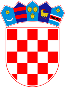 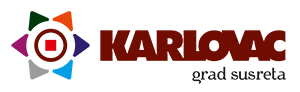 		REPUBLIKA HRVATSKAKARLOVAČKA ŽUPANIJA		REPUBLIKA HRVATSKAKARLOVAČKA ŽUPANIJA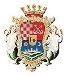 GRAD KARLOVAC